Stagione Sportiva 2022/2023CORTE SPORTIVA D’APPELLO TERRITORIALE sportiva d’appello territoriale presso il Comitato Regionale Marche, composta daAvv. Piero Paciaroni - Presidente Dott. Giovanni Spanti – VicepresidenteDott. Lorenzo Casagrande Albano - Componente Segretario f.f.Avv. Francesco Scaloni – ComponenteDott.ssa Valentina Pupo – ComponenteAvv. Francesco Paoletti - ComponenteDott.ssa Donatella Bordi - ComponenteDott. Cristian Urbinati - Rappresentante AIAnella riunione del 10 ottobre 2022, ha pronunciato:Dispositivo n. 6/CSAT 2022/2023Reclamo n. 6/CSAT 2022/2023a seguito del reclamo n. 6 promosso dalla A.S.D. ATLETICO ANCONA 1983 in data 27 settembre 2022 avverso la sanzione sportiva della squalifica per 3 (tre) giornate al calciatore ANDREA STRONATI applicata dal Giudice sportivo territoriale della Delegazione provinciale di Pesaro-Urbino con delibera pubblicata sul Com. Uff. n. 23 del 27/09/2022                                                                    DISPOSITIVO                                                                          P.Q.M.la Corte sportiva d’appello territoriale, definitivamente pronunciando, accoglie il reclamo e, per l’effetto, riduce la squalifica al calciatore ANDREA STRONATI a 2 (due) giornate.Dispone restituirsi il relativo contributo e manda alla Segreteria del Comitato Regionale Marche per gli adempimenti conseguenti.Così deciso in Ancona, nella sede della FIGC - LND - Comitato Regionale Marche, in data 10 ottobre 2022.Il Relatore                                                                                                               Il Presidente                                                         F.to in originale                                                                                                       F.to in originaleGiovanni Spanti                                                                                                      Piero PaciaroniDepositato in Ancona in data 10 ottobre 2022Il Segretario f.f.                                                                                            F.to in originaleLorenzo Casagrande Albano                                                                               Dispositivo n. 7/CSAT 2022/2023Reclamo n. 7/CSAT 2022/2023a seguito del reclamo n. 7 promosso dalla A.S.D. CASTEL DI LAMA in data 1 ottobre 2022 avverso le sanzioni sportive della perdita della gara 3-0 e della inibizione sino al 19/10/2022 alla dirigente MARA MORGANTI applicate dal Giudice sportivo territoriale del Comitato Regionale Marche con delibera pubblicata sul Com. Uff. n. 39 del 28/09/2022                                                         DISPOSITIVO                                                                          P.Q.M.la Corte sportiva d’appello territoriale, definitivamente pronunciando, respinge il reclamo come sopra proposto dalla A.S.D. CASTEL DI LAMA.Dispone addebitarsi il relativo contributo e manda alla Segreteria del Comitato Regionale Marche per gli adempimenti conseguenti.Così deciso in Ancona, nella sede della FIGC - LND - Comitato Regionale Marche, in data 10 ottobre 2022. Il Relatore                                                                                                               Il Presidente                                                         F.to in originale                                                                                                       F.to in originaleFrancesco Scaloni                                                                                                  Piero PaciaroniDepositato in Ancona in data 10 ottobre 2022Il Segretario f.f.                                                                                            F.to in originaleLorenzo Casagrande Albano                                    Pubblicato in Ancona ed affisso all’albo del C.R. M. il 10/10/2022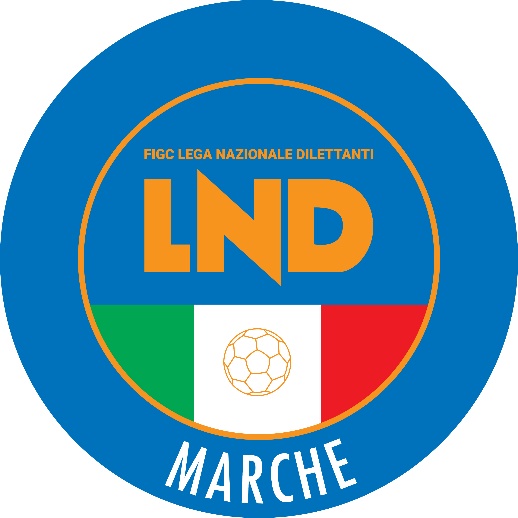 Federazione Italiana Giuoco CalcioLega Nazionale DilettantiCOMITATO REGIONALE MARCHEVia Schiavoni, snc - 60131 ANCONACENTRALINO: 071 285601 - FAX: 071 28560403sito internet: marche.lnd.ite-mail: crlnd.marche01@figc.itpec: marche@pec.figcmarche.itComunicato Ufficiale N°49 del 10 ottobre 2022  Il Segretario(Angelo Castellana)Il Presidente(Ivo Panichi)